Question 1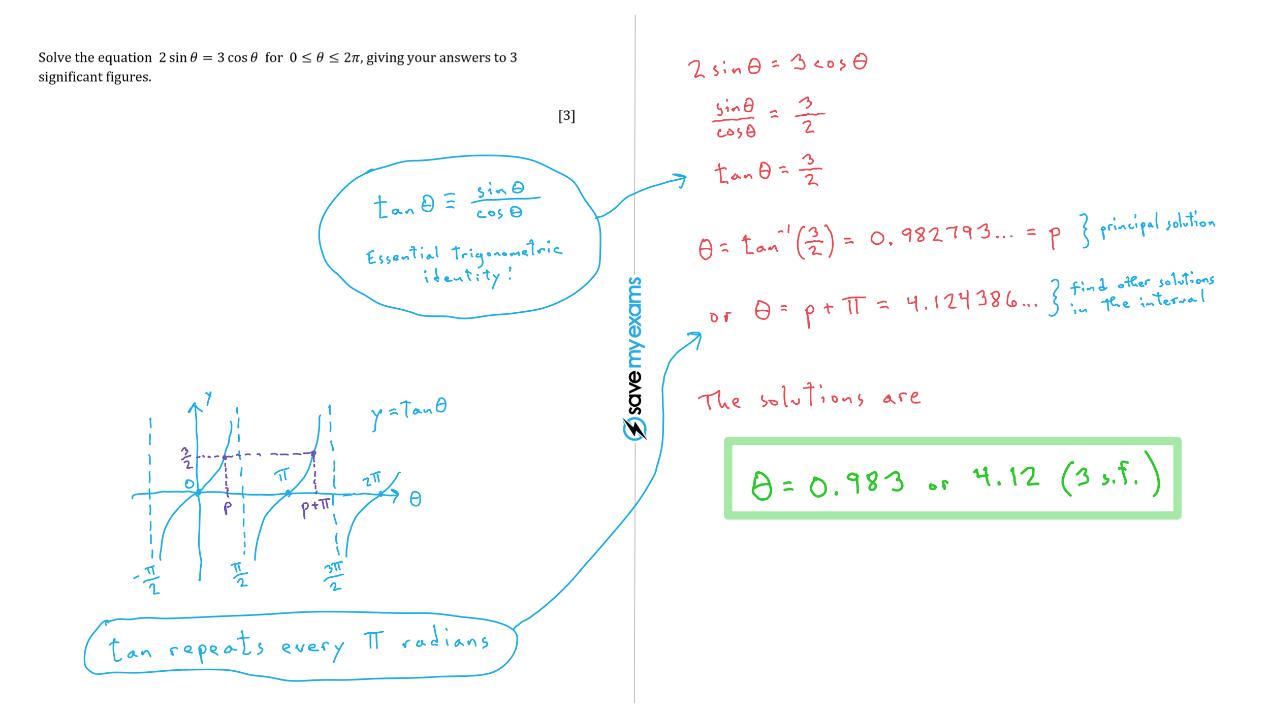 Question 2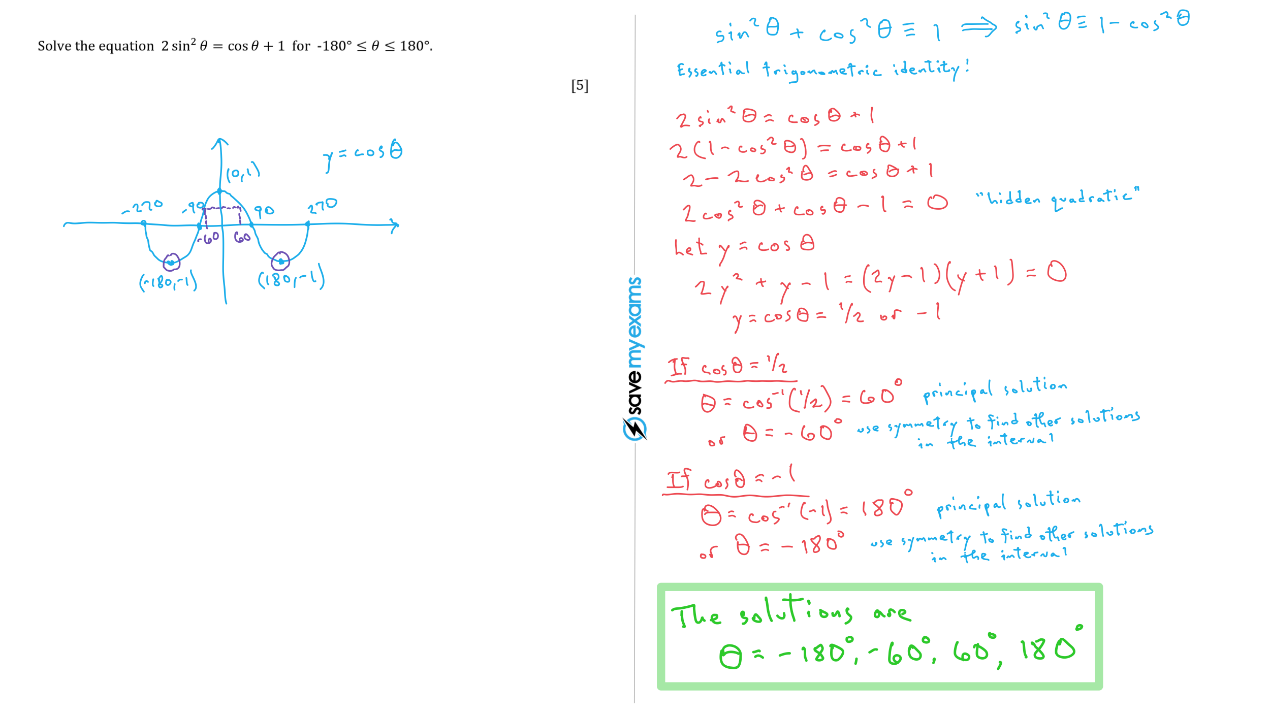 Question 3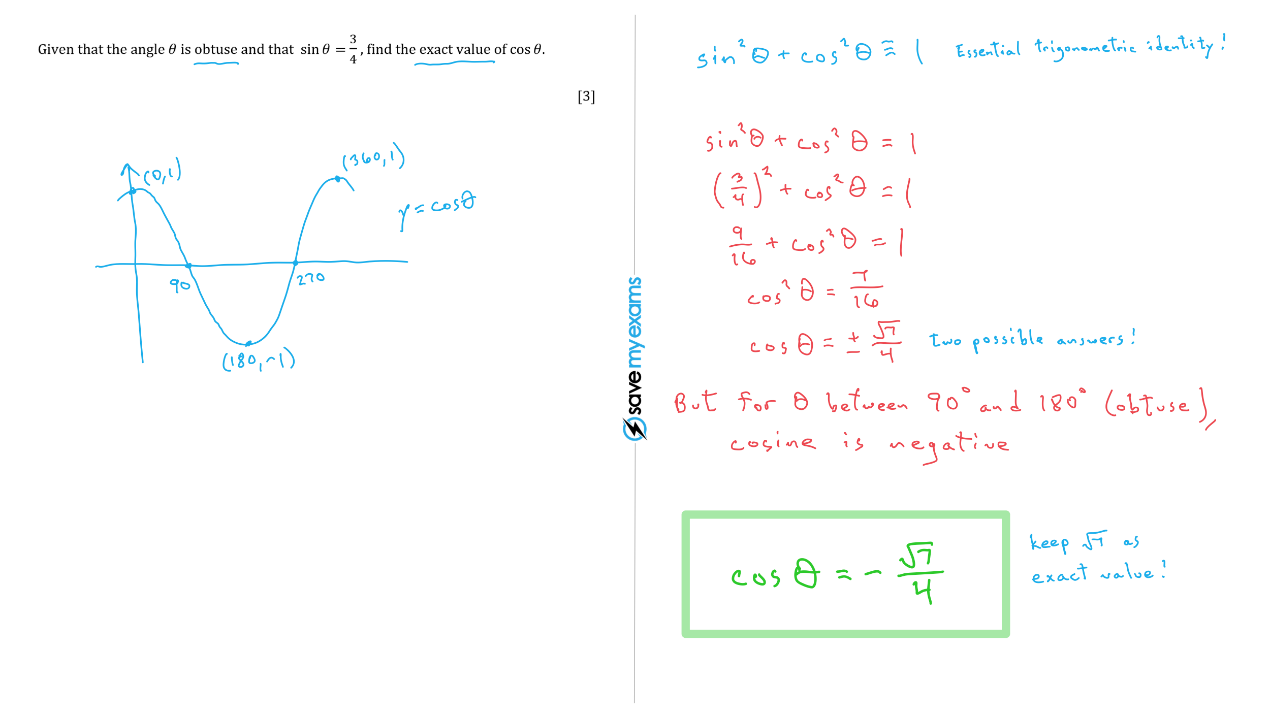 Question 4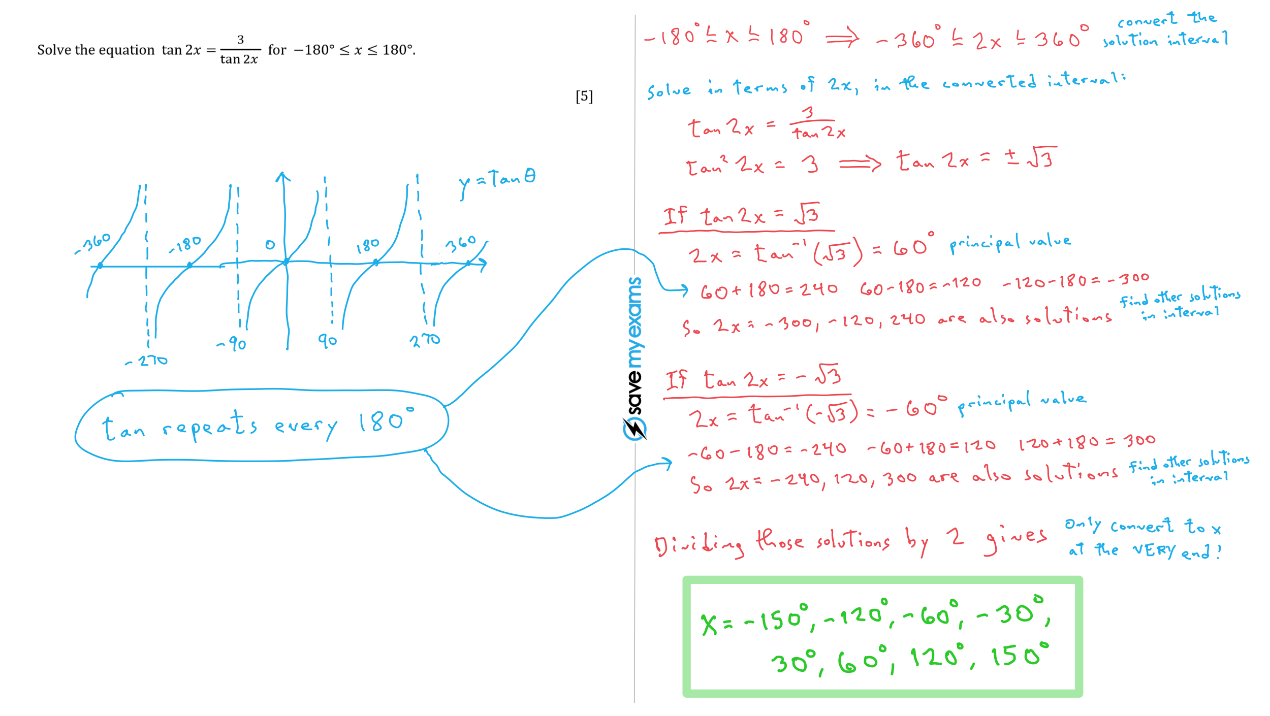 Question 5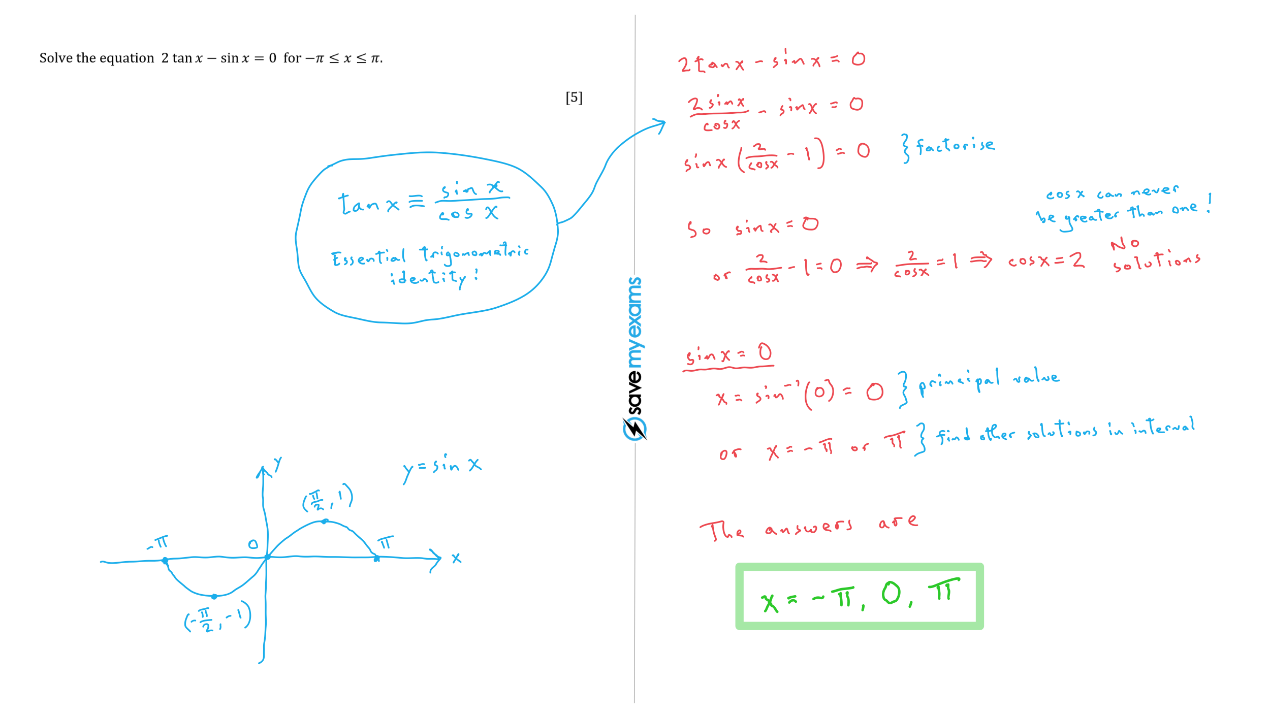 Question 6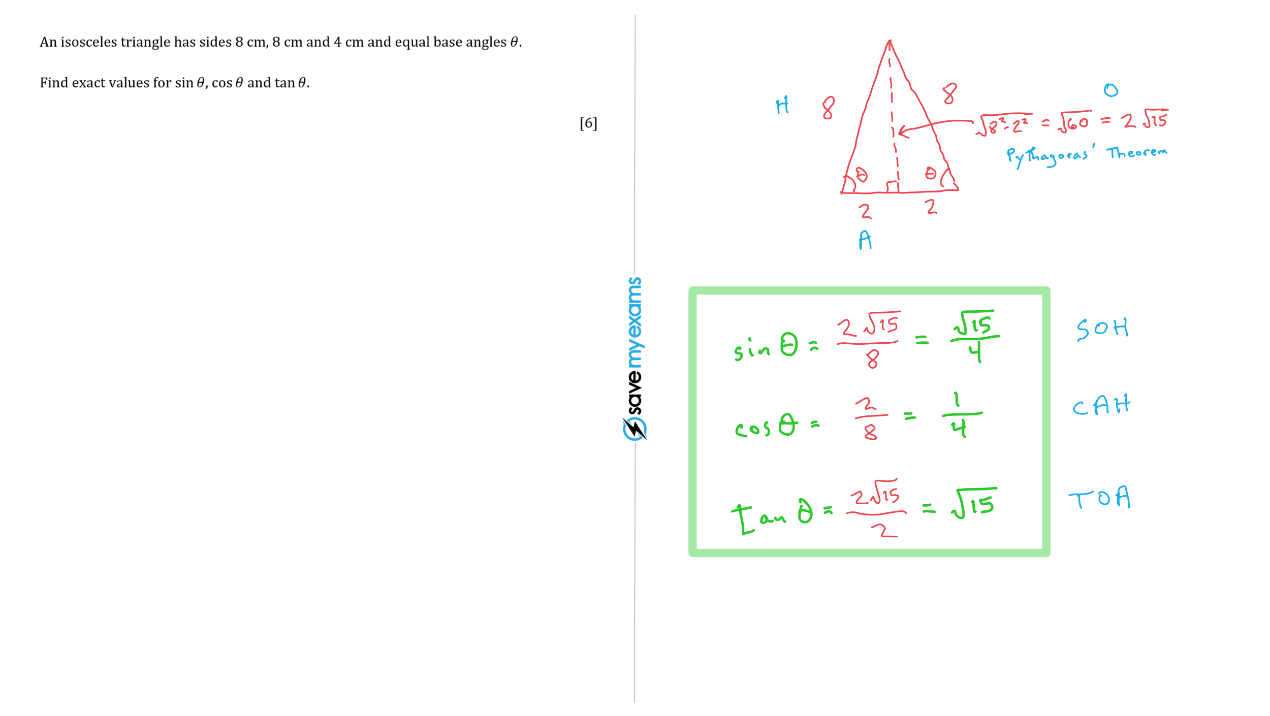 Question 7a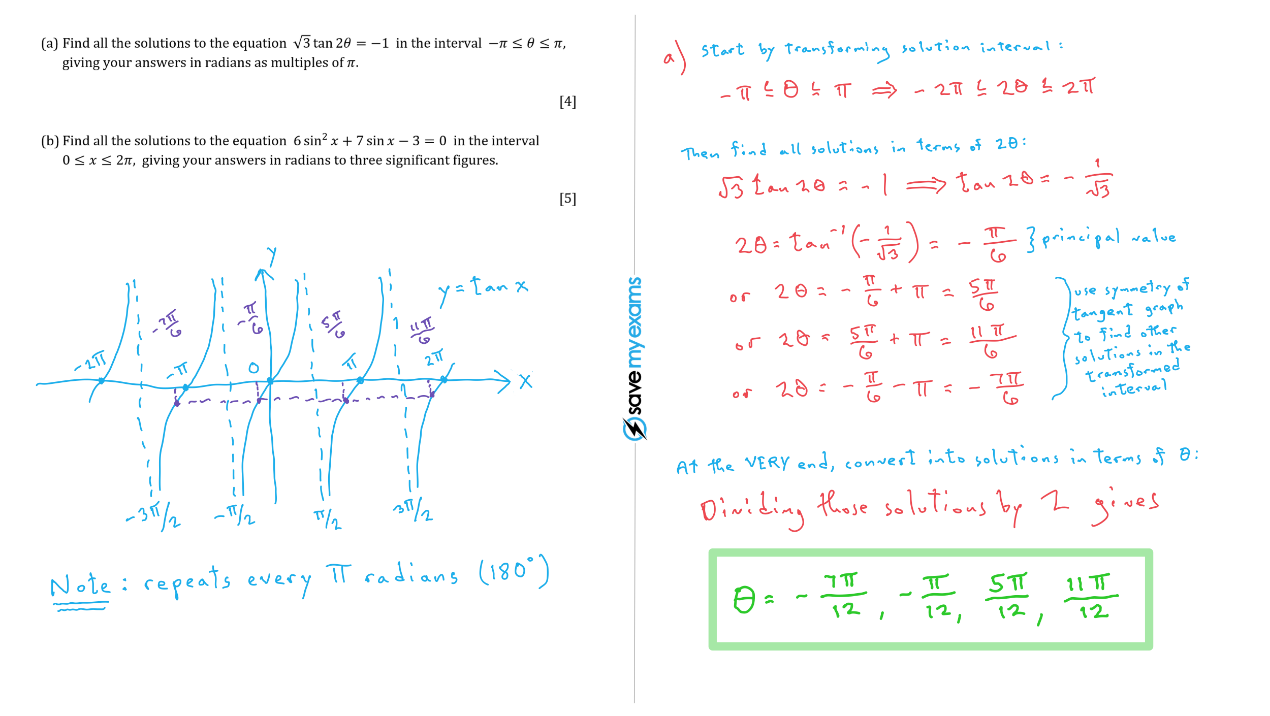 Question 7b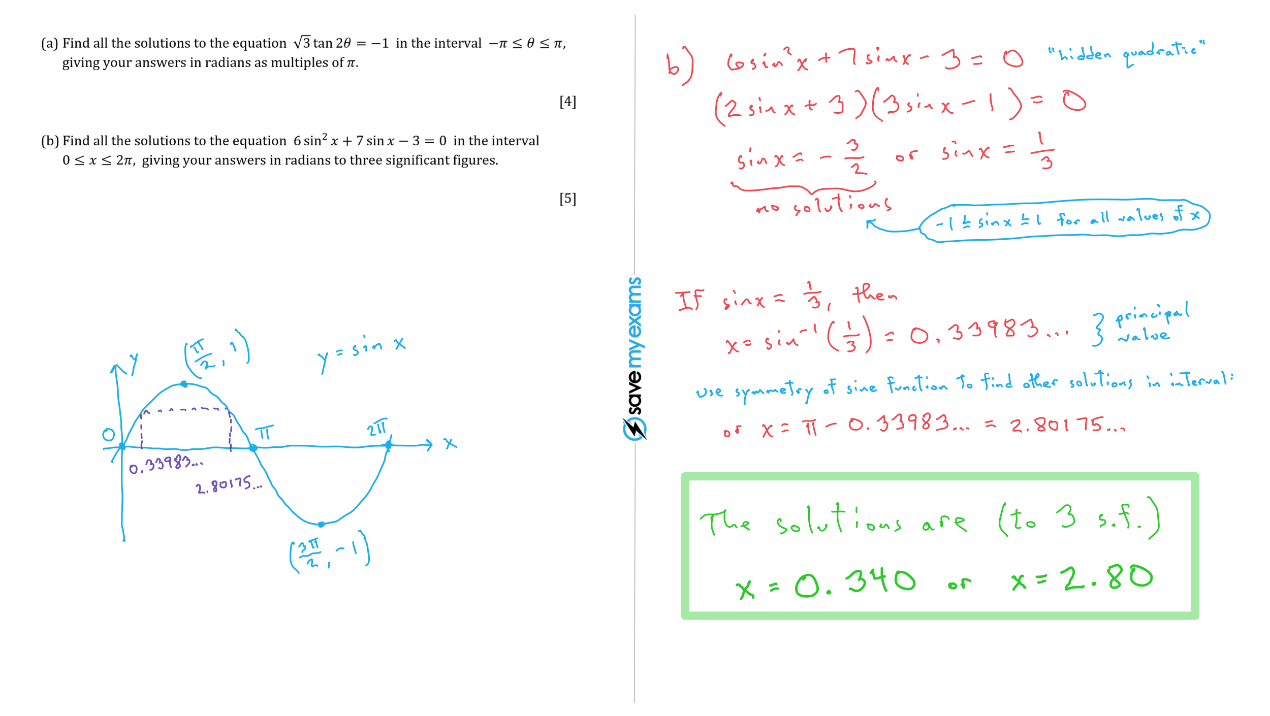 Question 8a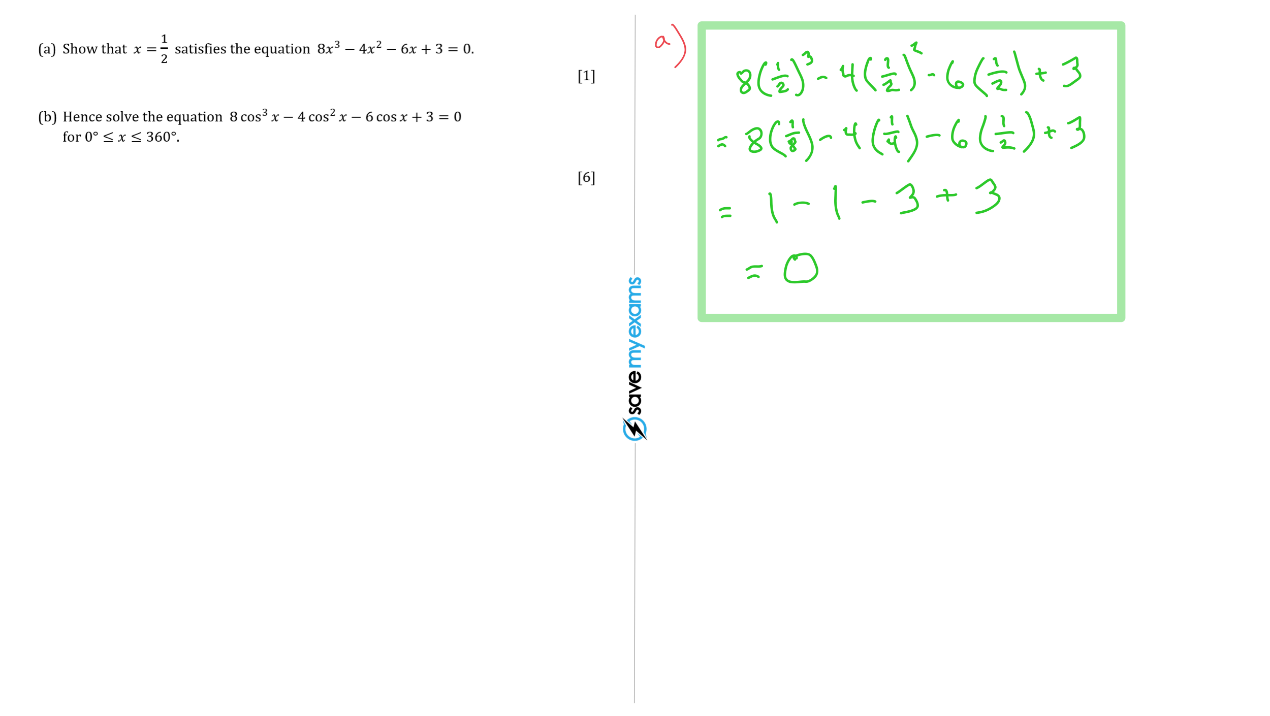 Question 8b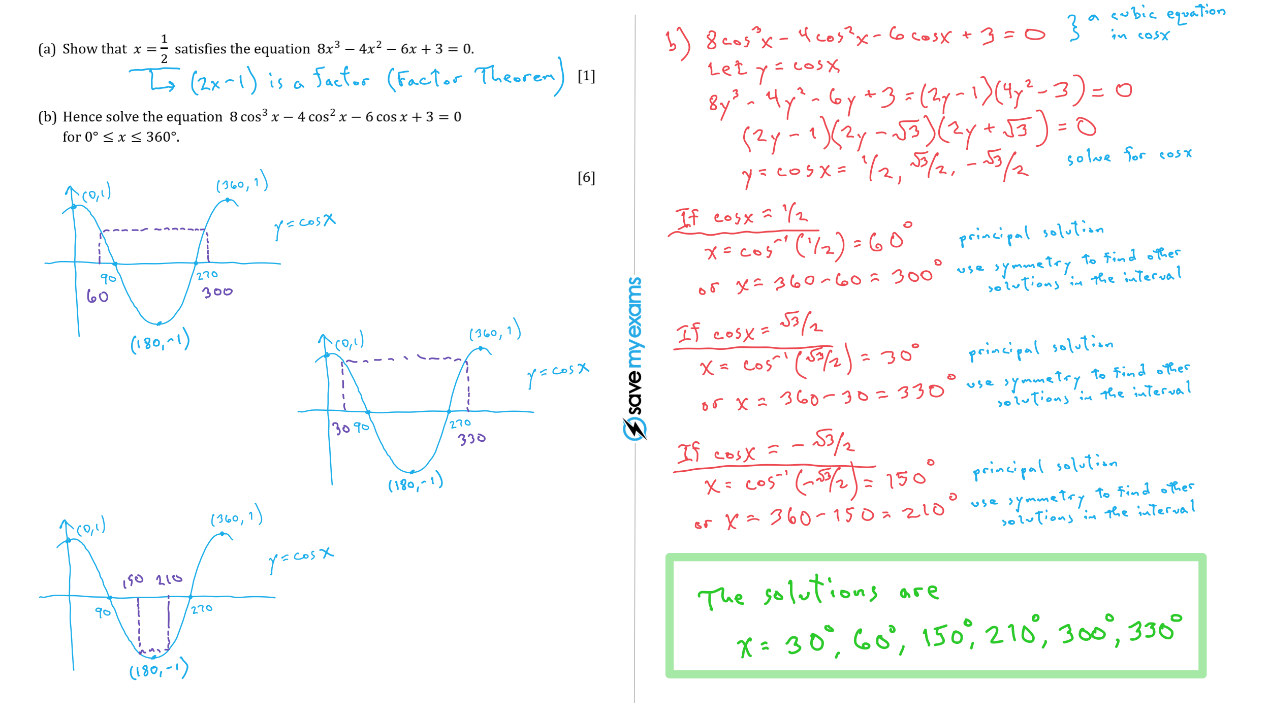 Question 9a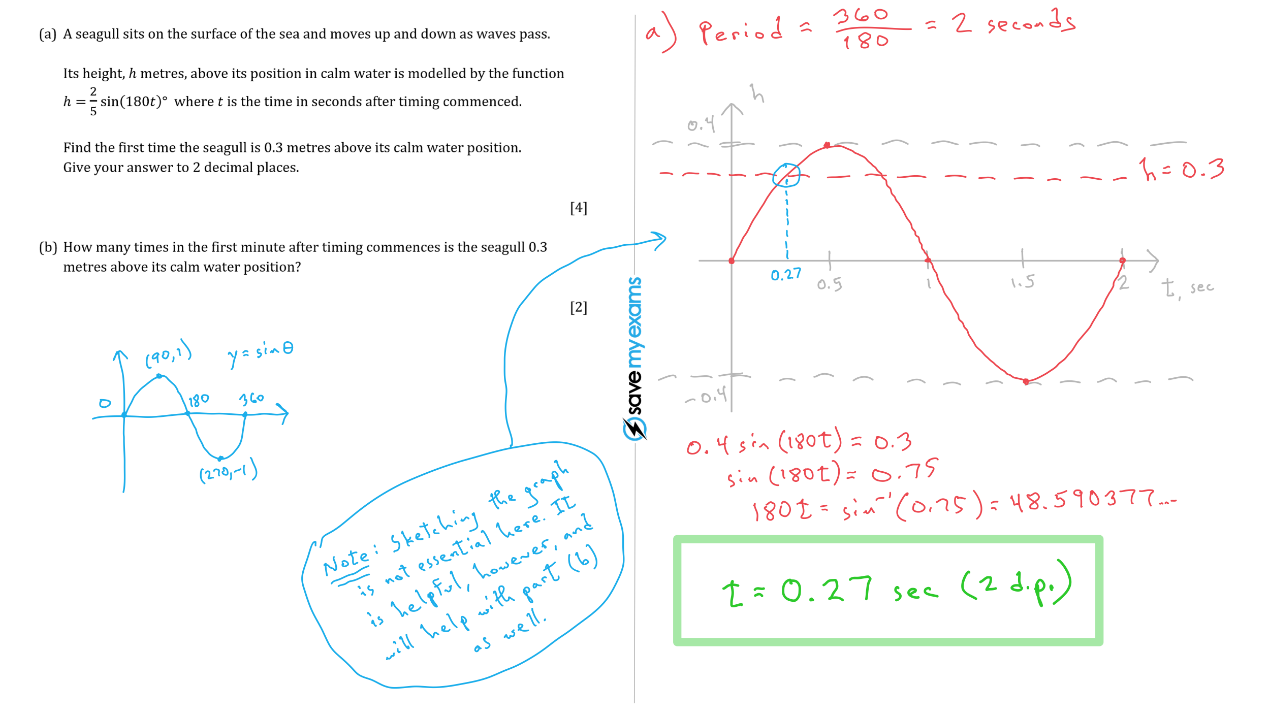 Question 9b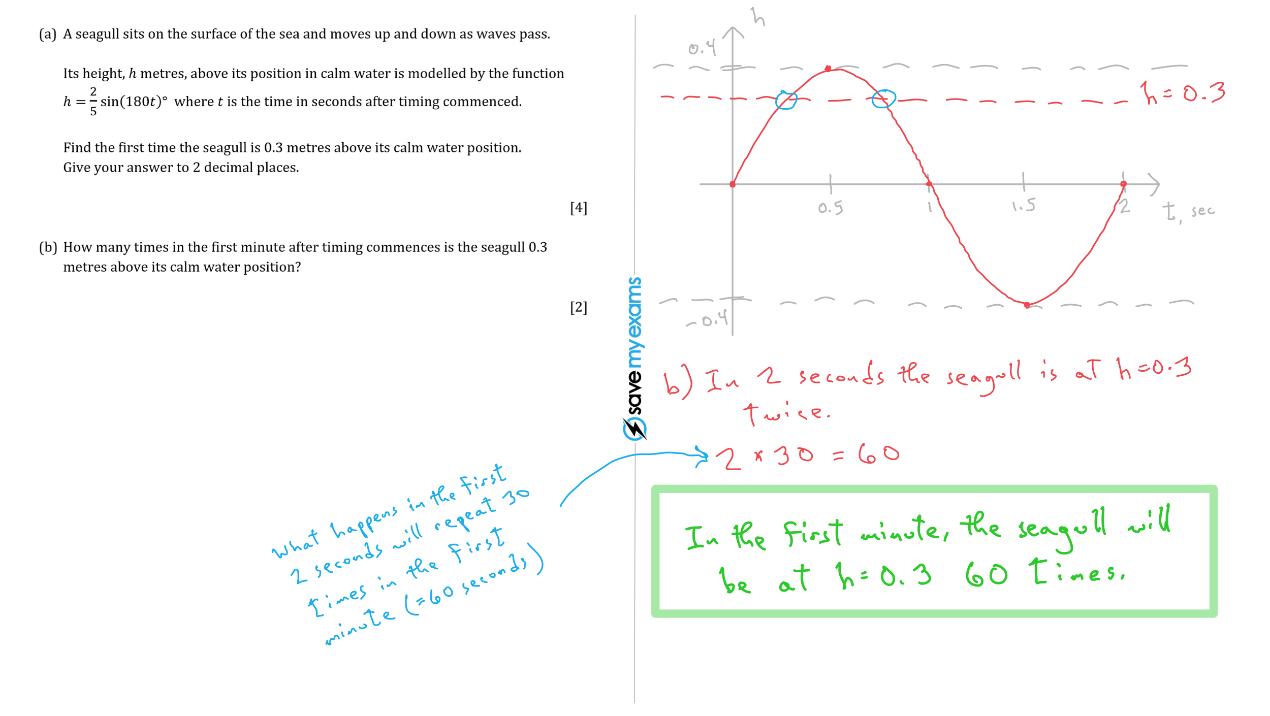 